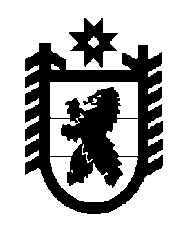 Российская Федерация Республика Карелия    РАСПОРЯЖЕНИЕГЛАВЫ РЕСПУБЛИКИ КАРЕЛИЯВнести в состав организационного комитета «Победа» (далее – организационный комитет), утвержденный распоряжением Главы Республики Карелия от  27 ноября 2009 года № 845-р (Собрание законодательства Республики Карелия, 2009, № 11, ст. 1278; 2011, № 1, ст. 32; № 9, ст. 1430; 2012, № 6, ст. 1124; № 10, ст. 1797; № 12, ст. 2195; 2013, № 7, ст. 1220; 2014, № 2, ст. 179; № 3, ст. 372; № 11, ст. 2017; 2015, № 6, ст. 1129), с изменениями, внесенными распоряжением Главы Республики Карелия от 6 сентября 2016 года № 376-р, следующие изменения:1) включить в состав организационного комитета следующих лиц:Парфенчиков А.О. – временно исполняющий обязанности Главы Республики Карелия, председатель организационного комитета;Шандалович Э.В. – Председатель Законодательного Собрания Республики Карелия, сопредседатель организационного комитета (по согласованию);Анишин А.В. – депутат Петрозаводского городского Совета, председатель Карельского регионального общественного фонда содействия увековечиванию памяти погибших при защите Отечества «Эстафета поколений» (по согласованию);Бачой С.А. – депутат Законодательного Собрания Республики Карелия, Председатель Карельского регионального отделения Общероссийской общественно-государственной детско-юношеской организации «Российское движение школьников» (по согласованию);Дийков М.В. – начальник штаба регионального отделения Всероссийского детско-юношеского военно-патриотического общественного движения «ЮНАРМИЯ» Республики Карелия, заместитель председателя Карельской республиканской общественной организации ветеранов десантных войск «Союз десантников Карелии», помощник военного комиссара Республики Карелия по военно-патриотической работе (по согласованию);Осиева М.В. –  директор государственного бюджетного учреждения Республики Карелия «Республиканский центр патриотического воспитания и подготовки граждан к военной службе»; Погорелов Б.Н. – начальник управления по работе с личным составом Министерства внутренних дел по Республике Карелия 
(по согласованию);Степанов И.С. – начальник управления Администрации Главы Республики Карелия; 2) указать новые должности следующих лиц:Громов В.В. – почетный председатель Карельского регионального отделения Общероссийской общественной организации ветеранов «Российский Союз ветеранов» (по согласованию);Цыба А.М. – председатель Карельского регионального отделения Общероссийской общественной организации ветеранов «Российский Союз ветеранов» (по согласованию);3) исключить из состава организационного комитета Баева В.Г., Власова Ю.П., Ильина В.Ю., Макаревича А.В., Семенова В.Н., Худилайнена А.П., Хюннинена А.В., Шлыкову С.А.Временно исполняющий обязанности
Главы Республики Карелия                                                  А.О. Парфенчиковг. Петрозаводск28 марта 2017 года№ 147-р